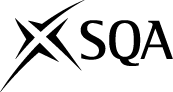 National 5 Practical Cake CraftAssignment and Practical ActivityCandidate workbookYou must use this workbook to present your assignment and practical activity. The wording in this template must not be altered in any way.There are spaces for your responses for each part of the assessment. You may complete the workbook by hand, or electronically. You may add links, extra space or extra pages if needed.Design briefDesign, prepare, bake and finish a cake for a special occasion of your choice.Your cake must be at least 15 cm in length, breadth or diameter.Your cake must be from one of the following categories:light/medium sponge-type cakesmadeira-type cakeslightly fruited cakesheavily fruited cakesFillings (if used) and coatings must be appropriate to the cake type selected. Fillings and coatings must be selected from those listed below.You must prepare your cake then apply the finishing application techniques listed below. You must then choose and apply five finishing decoration techniques to your cake, from those listed below. Stage 1: designing – assignment, section 1Design illustrationProduce a design illustration for your cake.Your illustration should show both top and side elevations of your cake and should clearly specify the following:the special occasion that you have chosenthe type, size and shape of the cake you have selectedthe cake coating(s) you will use to finish your cakethe colour scheme you have chosen for your coating(s) and finishing decorationsthe size and shape of the cake board you will use and any form of decoration that you will include on your cake boarddetails of any individual finishing decorations you are going to includeYour illustration could be an annotated drawing and may be created electronically or using any other appropriate method. Whatever method you choose to use should show clearly what your cake will look like.Design illustrationYou may use another larger sheet if required, and attach it to this booklet.ResourcesRecipeYou must include a copy of the recipe you will use and explain why the recipe is suitable.Finishing decoration techniquesYou should identify the finishing decoration techniques you will carry out by:placing an ‘X’ in the second column beside the techniques you will use placing an ‘X’ in the third column beside the five techniques you wish to be included for assessmentYou must list the specialist equipment you will use to decorate your cake.Describe why each piece of equipment is required.Plan of workPrepare a plan of work for baking and finishing your cake according to your design illustration.Your plan should include the key steps that you will follow when:preparing for baking and finishingbaking, cooling and storing your cakecarrying out your chosen finishing application techniquescarrying out your chosen finishing decoration techniquesStage 2: implementing – practical activityNow follow your plan to prepare, bake and finish your cake.You must include photographic evidence of your cake as detailed below. These photographs can be used as a basis for evaluationBaking and preparing for finishingInsert a photograph of your prepared and trimmed and/or filled cake base.FinishingInsert a photograph of your completed cake.Stage 3: evaluating – assignment, section 2Evaluate your completed cake by commenting on three of the following criteria:shapecolour balancedesign proportiontextureMake one evaluative comment under each of the headings in the box below.Make three evaluative comments about how well your completed cake compares with your design illustration.Make four evaluative comments about the overall quality of your finished cake.Scottish Candidate NumberScottish Candidate NumberScottish Candidate NumberScottish Candidate NumberScottish Candidate NumberScottish Candidate NumberScottish Candidate NumberScottish Candidate NumberScottish Candidate NumberFillingCoatingbuttercreamcreamganachejams and curdsbuttercreamfrostingcreamganachemelted chocolatemarzipan/almond pasteroyal icingsugar-pasteFinishing application techniquecoatingrollingsmoothingspreadingtrimmingFinishing decoration techniquesFinishing decoration techniquesSelect two techniques from crimpingmodellingpipingSelect three techniques from:embossingstencillingtexturingusing commercial aids/ cuttersSpecial occasion:Cake recipeReasons why you chose this recipeFinishing decoration techniques Finishing decoration techniques to be used5 techniques to be assessed crimpingmodellingpipingembossingstencillingtexturingusing commercial aids/cuttersEquipmentDescription of usePlan of workCriteria 1:Criteria 2:Criteria 3:Comment 1:Comment 2:Comment 3:Comment 1:Comment 2:Comment 3:Comment 4: